Dear KDASC Member School,You are invited to attend the Kickapoo District Association of Student Councils’ forty-second annual Spring Convention to be held at the Cityview Banquet Center on March 4, 2017. Registration will begin at 9:00 a.m., and adjournment should be around 2:00 p.m.	An advisor must accompany students.The convention will also include proposed amendments to the KDASC Constitution, election of the new KDASC executive board, and discussion groups on various topics.	Enclosed are the applications and/or forms for:RegistrationKDASC OfficerHall of Ideas EntryDiscussion Group LeaderRecorderHonor Book RepresentativeProposed AmendmentsConstitutionAll forms/applications should be sent to Jeff Kieffer (Advisor) or Bailey Wendt (Convention Secretary) by Friday, February 10th. Delegates may be nominated from the floor as long as they still have all the necessary paperwork with them at the convention.St. Joseph-Ogden High School is hosting this event, and the theme is “Leadership Around the World”. The charity for the event is Mills Breast Cancer Center, so please bring already made blankets. We are expecting a great turnout and can’t wait to share this experience with all of you in March!Bailey WendtKDASC Convention SecretaryBaileywendt00@gmail.comJeff KiefferKDASC Advisorjkieffer@sjo.k12.il.usKickapoo District Association 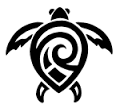 of Student Councils March 4th, CityView Banquet Center, Champaign ILSchool RegistrationDate: Saturday, March 4th, 2017Location: CityView Banquet Center, Champaign ILTime: 9:00 a.m.-2:00 p.m.Deadline: Friday, February 10th, 2017Cost: $35—KDASC Officers along with their advisor will have no charge.School:______________________________________________________________________KDASC Officer(s):_____________________________________________________________KDASC Officer’s Advisor:_______________________________________________________DELEGATESPlease print clearly so that names may be typed on nametags correctly.On the next page is a delegate section for you to write everyone’s name down.Delegates________ X35 = $_____________(Non-KDASC Officer Advisors)__________X35 = $_______________Total Cost: = $________________Please do not include any district officers or advisors in your total.Send to: Jeff KiefferAttn. Bailey WendtSt. Joseph-Ogden High School301 North Main StreetSt. Joseph, IL 61873Fax:(217) 469-8290Delegate InformationPlease print clearly so that names may be typed on nametags correctly.Advisor_______________________________________________________________________________________________________________________________________________________________________________________________________________________________________________________________________________________________________________________________________________________________________________________________________________________________________________________________________________________________________________________________________________________________________________________________________________________________________________________________________________________________________________________________________________________________________________________________________________________________________________________________________________________________________________________________________________________________________________________________________________________________________________________________________________________________________________________________________________________________________________________________________________________________________________________________________________________________________________________________________________If you need more room for names, please make a copy beforehand of this sheet and just attach it when you mail or fax it.Kickapoo District Association of Student Councils Officer Application	Please read all of the included information and directions carefully before completing this application. The duties of each officer in the KDASC Constitution. Please read over the requirements and expectations. You and your advisor must attend the Credentials meeting the morning of District Convention. We ask that you that you and your advisor are there and ready by 8:30 to begin the interview process. Please note that any pre campaigning will result in automatic disqualification of running for office. This means that under no circumstances may you or anyone else publicly state or advertise that you are running for any office. You are only allowed to campaign at the District Convention. There you will give a speech about why you deserve the office. You are welcome to bring items to use for your campaign such as candy, food, buttons, etc. Please do not bring anything with glitter, as it is very hard to clean up. You are asked to bring a poster that does not exceed 22” by 24” and also provide an easel to place your poster on. Please note that each school is only allowed two elected officers and one appointed. Along with this form you will also need to include a typed paper about why you want this position, what it would mean to you, and how you would uphold your duties. Name_______________________		School_______________________Year in School________________		Phone Number________________Position (Circle One)	President	Vice President		Secretary	Treasurer	Historian	Virtual Historian	State LiaisonApplicant’s Signature________________________________Advisor’s Signature_________________________________Principal’s Signature_________________________________Send to: Jeff KiefferAttn. Bailey WendtSt. Joseph-Ogden High School301 North Main StreetSt. Joseph, IL 61873Fax: (217) 469-8290Kickapoo District Association of Student Councils Discussion Group Leader ApplicationA discussion group leader is an important role in any convention. Discussion groups are a great asset to the convention when they go well. As a discussion group leader, you are responsible for an ice-breaker, presenting a topic that will benefit others, leading a discussion on that topic, and keeping everyone engaged. If your discussion group requires copies, you must bring them with you to the convention. You will be assigned a Recorder to assist you on the day of the convention. Name_______________________		School_______________________Year in School________________		Phone Number________________Applicant’s Signature________________________________Advisor’s Signature_________________________________Principal’s Signature_________________________________Please attach a separate page along with this application explaining why you want to be a DGL, your topic, and how you will make sure the group stays on task.Send to: Jeff KiefferAttn. Bailey WendtSt. Joseph-Ogden High School301 North Main StreetSt. Joseph, IL 61873Fax: (217) 469-8290Kickapoo District Association of Student Councils Recorder ApplicationEach school may only select two people to apply for this position. Recorders must be either a freshman or sophomore. This is a great way for newer council members to get more involved with the district. Your responsibilities are to summarize the discussion group of which you are a part. Give us the honest feedback of how you felt the discussion group went because this can assist us in our efforts to help improve discussion groups from year to year. You will also be expected to assist the discussion group leader with anything he/she might need and monitor the door while discussion is in progress. Name_______________________		School_______________________Year in School________________		Phone Number________________Applicant’s Signature________________________________Advisor’s Signature_________________________________Principal’s Signature_________________________________Please attach a separate typed page (at least a paragraph) to this application to explain why you want to be a recorder. Send to: Jeff KiefferAttn. Bailey WendtSt. Joseph-Ogden High School301 North Main StreetSt. Joseph, IL 61873Fax: (217) 469-8290Kickapoo District Association of Student Councils Hall of Ideas ApplicationThe success of sharing our council’s awesome ideas and activities depend on your willingness to make a poster display and handouts of one of them. We will have a judging this year of what the district considers the best Hall of Ideas project. This year we will be having each school select two delegates to fill out a rating sheet for each entry. Your project will be judged on its concept, creativity, organization and appearance.Name_______________________		School_______________________Year in School________________		Phone Number________________Applicant’s Signature________________________________Advisor’s Signature_________________________________Principal’s Signature_________________________________Send to: Jeff KiefferAttn. Bailey WendtSt. Joseph-Ogden High School301 North Main StreetSt. Joseph, IL 61873Fax: (217) 469-8290Kickapoo District Association of Student Councils Honor Book Representative ApplicationEach school is encouraged to have their own honor book delegate attend the annual honor council meeting. This is a great way for representatives to see what others are doing in terms of projects, organization, and how to conduct ways or making tour honor book. You may have a traditional hard back, a mini book, or an ebook. If you are doing an ebook please bring a laptop with you so that others may see how to go green with this great IASC experience. Even if your school is not doing an honor book you are still more than welcome to have an interested representative join the meting so that you may take back ideas and decide if you would like to take part in this next year.Name_______________________		School_______________________Year in School________________		Phone Number________________Applicant’s Signature________________________________Advisor’s Signature_________________________________Principal’s Signature_________________________________Send to: Jeff KiefferAttn. Bailey WendtSt. Joseph-Ogden High School301 North Main StreetSt. Joseph, IL 61873Fax: (217) 469-8290                       Kickapoo District       Association of Student Councils   Constitutional Amendment Form      2017 District ConventionMarch 4th, CityView Banquet Center, Champaign ILHigh School:_______________________Name of Student____________________		Student Phone #______________________Name of Advisor____________________		Advisor Phone #______________________Advisor E-mail Address__________________________________________________________You are proposing amendment (Circle one):   Constitution           By-LawsYou are writing a (Circle one):   Revision         New ArticleCurrent Article Number:___________	Current Section Number:___________Proposed Amendment________________________________________________________________________________________________________________________________________________________________________________________________________________________________________________________________________________________________________________________Rationale for Amendment________________________________________________________________________________________________________________________________________________________________________________________________________________________________________________________________________________________________________________________Student Signature:______________________________________  Date:_________________Advisor Signature:________________________________________  Date:_________________Please send to: Jeff Kieffer Attn. Bailey Wendt 301 N. Main Street St. Joseph, IL 61873 or FAX: (217) 469-8290